Задание 1	Кроссворд     1.Среди дня здесь горнов пылающих россыпьЧадила, нещадно дымя.Здесь глину ногами месилиИ мяли как виноград,Был тот заготовленный «клад»,Чтоб он «забродил», превратилсяВ корчагу, пасхальницу, ковш.это специалист, который профессионально занимается окраской различных материалов, из которых изготавливаются одежда и обувьсамый богатый кожевенный промышленник Нижегородской губернии конца XIX – начала XX века, представитель наиболее известного и многочисленного рода крестьян-предпринимателей из села Богородского Горбатовского уезда. Кожевенным производством начал заниматься в 1865 году. В 1890-е годы на его заводе, состоящем из четырех каменных и деревянных корпусов, трудилось 40 рабочих, ежегодно выделывалось около 20 тыс. кож, в основном коровьих. В 1908 году предприятие было перестроено и оснащено паровым двигателем, а в 1913 году тремя электромоторами.…( цвет) — это символ чести, благородства, духовности и нравственности, кроме того, … символизирует реки Оку и Кудьмушироко распространенным среди краеведов преданием о высылке в 1540 году в нижегородские земли Иваном IV Грозным жителей Великого Новгорода, часть которых якобы и основала на дороге из Мурома в Нижний Новгород село, получившее название Богородское.История началась в далеком 1714 году, когда брат прославленного сподвижника императора Петра I, фельдмаршала и первого в России графа Бориса Петровича – генерал-майор Василий Петрович ____ сочетался вторым браком с Прасковьей Михайловной Черкасской. Среди богатого приданого невесты значилось и село Богородское (ныне город Богородск), коим княжеский род Черкасских владел с 1632 года.7. Нижегородский купец I гильдии, еврей, в 1890 году поселился в Нижнем Новгороде, открыл посадную мастерскую по изготовлению заготовок для обуви, затем его постоянным местом жительства стало село Богородское, где в 1894 году на арендованной у наследников Шереметевых земле построил первый в Богородском кожевенный завод с паровым двигателем мощностью 15 л. с. 8.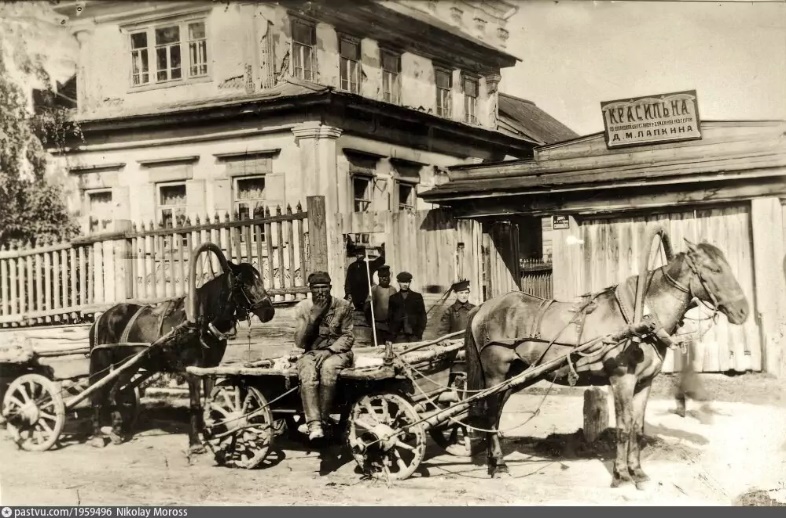 Что изображено?Задание № 2Изучите отрывок из исторического очеркаВ.П.Шеломаева «Кожевенная промышленность Нижегородской губернии»по ссылке        https://bgforum.ru/history/85549/и ответьте на вопросы:Где, когда и при каких условиях зародились первые кожевенные промыслы в Нижегородском крае?Какая из версий зарождения кожевенного промысла Вам близка? Аргументируйте почему.Назовите современные центры развития кожевенного производства в Нижегородской области?Задание № 3_______появились в селе Богородском в стародавние времена, а прибыли в здешние места не по доброй воле. Жили до этого в вольном и богатом Приморском крае, вели успешную торговлю и были известными в своем крае купцами, да чем-то прогневали великую государыню Екатерину, и по ее собственноручно подписанному указу были лишены купеческого звания и нажитого имущества и через всю Россию сосланы на поселение в Нижегородскую губернию. Оглядевшись на новом месте, увидели, что большинство местных жителей успешно ведут горшечный промысел, обучились и сами. Василий, привыкший к роскоши, свои изделия старался делать тонкостенными, на манер фарфоровых. В крестьянском быту они долго не служили, красивая посуда быстро превращалась в черепки. За что и сам Василий, и потомки его рода получили прозвище Черепочковых.Федор, будучи более крепким и основательным, чем брат, и посуду делал себе под стать. Отличительной чертой его был гордый и смелый нрав. Помещик, проезжая по селу, требовал, чтобы все крестьяне при виде его повозки снимали (ломали) шапки. Не захотел подчиниться один Федор, и заприметил это барин. Повелел он сослать гордеца на псарню, где держал свору выкормленных псов, которых, случалось, ради забавы спускал на крепостных. Самого свирепого пса Барбоса и натравил он на Федора, но тот не струсил, не испугался ни зверя, ни самого барина и на глазах помещика крепко сжал сильными руками гончара горло Барбоса. Хозяйский любимец замертво упал к ногам смельчака. Барин же, удивленный и восхищенный силой и смелостью, не только простил его, но и оставил за ним право не ломать шапку, признав Федора себе равным. С тех пор потомков Федора уважительно стали величать Барбосовыми.О ком идет речь? И кто был тот помещик и кое отношение он имеет к селу Богородское (ныне Богородск)?Задание № 4Перед Вами карта Нижегородской области.  Отметьте на ней места развития промыслов на сегодняшний день. (карту можно увеличить, использовать условные обозначения)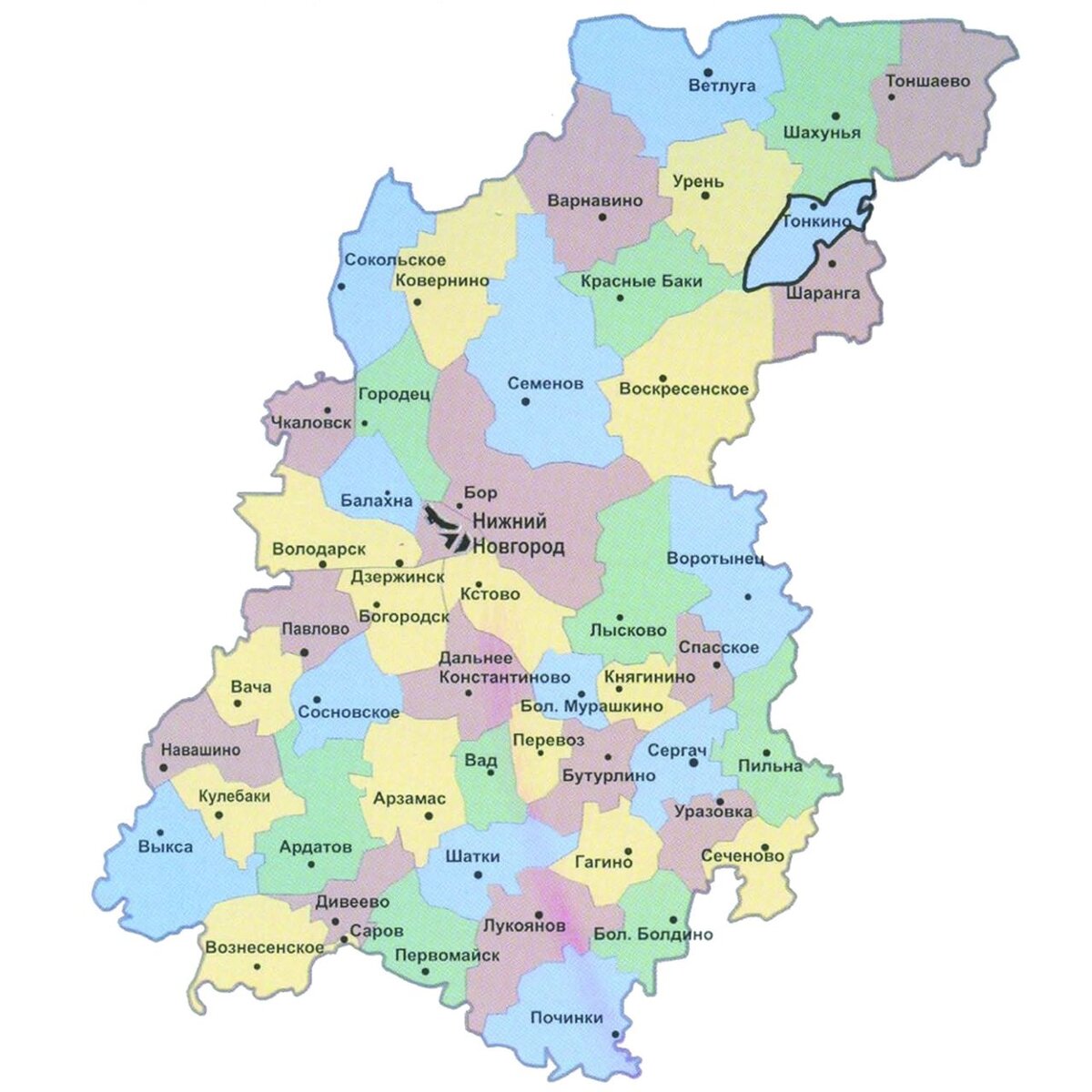 12345678